附件1：参会回执发电子邮件至E-mail：china_tws@163.com  纪辉辉收  行车路线详见附件3附件2：演讲嘉宾登记表发电子邮件至E-mail：china_tws@163.com  纪辉辉收附件3：行车路线会议酒店地址：宜兴东邑国际大酒店（宜兴市人民南路3号）宜兴火车站—酒店：1、打车：13分钟左右，约16元。2、公交：107路公交（高铁站上车，宜兴日报社站下车，步行521米到达酒店），约39分钟。如住宿会议酒店房间需提前跟会务组预约！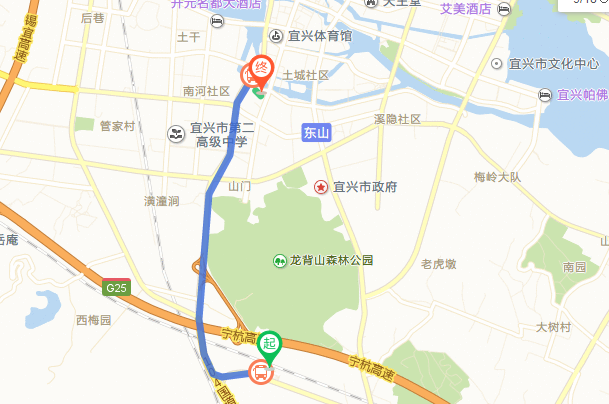 单位名称联系人姓    名性别职务座  机座  机座  机手  机手  机E-mail发票信息(三证合一后纳税人识别号为18位)发票科目：会务费□           会议费□ 发票科目：会务费□           会议费□ 发票科目：会务费□           会议费□ 发票科目：会务费□           会议费□ 发票科目：会务费□           会议费□ 发票科目：会务费□           会议费□ 发票科目：会务费□           会议费□ 发票科目：会务费□           会议费□ 发票信息(三证合一后纳税人识别号为18位)普通发票 □开票抬头：                纳税人识别号：                  普通发票 □开票抬头：                纳税人识别号：                  普通发票 □开票抬头：                纳税人识别号：                  普通发票 □开票抬头：                纳税人识别号：                  增值税专用发票 □开票抬头：                      纳税人识别号：                  地址、电话：                    开户行及账号：                  增值税专用发票 □开票抬头：                      纳税人识别号：                  地址、电话：                    开户行及账号：                  增值税专用发票 □开票抬头：                      纳税人识别号：                  地址、电话：                    开户行及账号：                  增值税专用发票 □开票抬头：                      纳税人识别号：                  地址、电话：                    开户行及账号：                  提交论文：是 □ ；否 □提交论文：是 □ ；否 □提交论文：是 □ ；否 □论文题目：论文题目：论文题目：论文题目：论文题目：论文题目：会议酒店：宜兴东邑国际大酒店（宜兴市人民南路3号）住宿要求：标准间 (单住□合住□ )      间（400元/天·间，含双早餐）；大床房        间 （400元/天·间，含双早餐）；   不住              会议酒店：宜兴东邑国际大酒店（宜兴市人民南路3号）住宿要求：标准间 (单住□合住□ )      间（400元/天·间，含双早餐）；大床房        间 （400元/天·间，含双早餐）；   不住              会议酒店：宜兴东邑国际大酒店（宜兴市人民南路3号）住宿要求：标准间 (单住□合住□ )      间（400元/天·间，含双早餐）；大床房        间 （400元/天·间，含双早餐）；   不住              会议酒店：宜兴东邑国际大酒店（宜兴市人民南路3号）住宿要求：标准间 (单住□合住□ )      间（400元/天·间，含双早餐）；大床房        间 （400元/天·间，含双早餐）；   不住              会议酒店：宜兴东邑国际大酒店（宜兴市人民南路3号）住宿要求：标准间 (单住□合住□ )      间（400元/天·间，含双早餐）；大床房        间 （400元/天·间，含双早餐）；   不住              会议酒店：宜兴东邑国际大酒店（宜兴市人民南路3号）住宿要求：标准间 (单住□合住□ )      间（400元/天·间，含双早餐）；大床房        间 （400元/天·间，含双早餐）；   不住              会议酒店：宜兴东邑国际大酒店（宜兴市人民南路3号）住宿要求：标准间 (单住□合住□ )      间（400元/天·间，含双早餐）；大床房        间 （400元/天·间，含双早餐）；   不住              会议酒店：宜兴东邑国际大酒店（宜兴市人民南路3号）住宿要求：标准间 (单住□合住□ )      间（400元/天·间，含双早餐）；大床房        间 （400元/天·间，含双早餐）；   不住              会议酒店：宜兴东邑国际大酒店（宜兴市人民南路3号）住宿要求：标准间 (单住□合住□ )      间（400元/天·间，含双早餐）；大床房        间 （400元/天·间，含双早餐）；   不住              会议报告演讲登记（如有意向申请会议报告演讲，请仔细阅读并填写下页附件2）会议报告演讲登记（如有意向申请会议报告演讲，请仔细阅读并填写下页附件2）会议报告演讲登记（如有意向申请会议报告演讲，请仔细阅读并填写下页附件2）会议报告演讲登记（如有意向申请会议报告演讲，请仔细阅读并填写下页附件2）会议报告演讲登记（如有意向申请会议报告演讲，请仔细阅读并填写下页附件2）会议报告演讲登记（如有意向申请会议报告演讲，请仔细阅读并填写下页附件2）会议报告演讲登记（如有意向申请会议报告演讲，请仔细阅读并填写下页附件2）会议报告演讲登记（如有意向申请会议报告演讲，请仔细阅读并填写下页附件2）会议报告演讲登记（如有意向申请会议报告演讲，请仔细阅读并填写下页附件2）大会专题报告：是 □ ；否 □大会专题报告：是 □ ；否 □大会专题报告：是 □ ；否 □大会专题报告：是 □ ；否 □报告题目：报告题目：报告题目：报告题目：报告题目：青年学术论坛：是 □ ；否 □青年学术论坛：是 □ ；否 □青年学术论坛：是 □ ；否 □青年学术论坛：是 □ ；否 □演讲题目：演讲题目：演讲题目：演讲题目：演讲题目：报告类型大会专题报告 □              青年学术论坛 □大会专题报告 □              青年学术论坛 □大会专题报告 □              青年学术论坛 □姓   名   职务/职称单   位手   机邮   箱报告题目报告内容概述（100字左右）报告人介绍1、个人简介2、电子照片3、单位LOGO